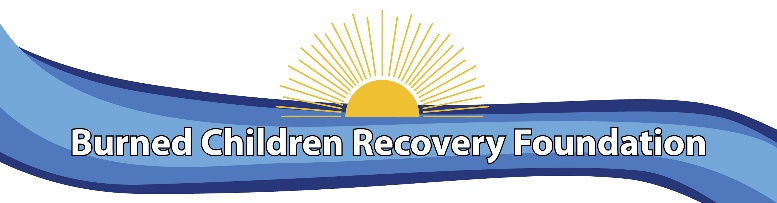 Receipt of Charitable DonationThe Burned Children Recovery Foundation acknowledges and expresses appreciation for the following contribution:Date of Donation: _______________________     Name of Donor: __________________________________________________Event:  9th Annual Cascade Renegade Riders Fundraiser Gala, Car Show & Golf Tournament for the BCRF                                  May 14, 2022   ̴ Lynnwood Eagles   ̴ 19223 Hwy 99 Lynnwood, WA  98036  Cash     Check     Credit/Debit Card     Donation in the amount of $ ___________________________________Card #                                                                                                                        Expiration Date                        Security CodeName on CardBilling Address                                                                        City                                                        State                        Zip Code                      EmailSignature                                                                                                                                                           Billing Phone Number   Donation of Goods     Description: _________________________________________________________________________________________     __________________________________________________________________________________________________      ____________________________________________________________________________________________________________     Valued at: ______________________________________________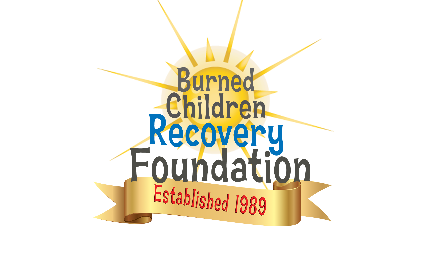 